1. Gary Whittington 2. Doug Allen3. Chris Turner 4. Erin Hines 5. Dylan Herd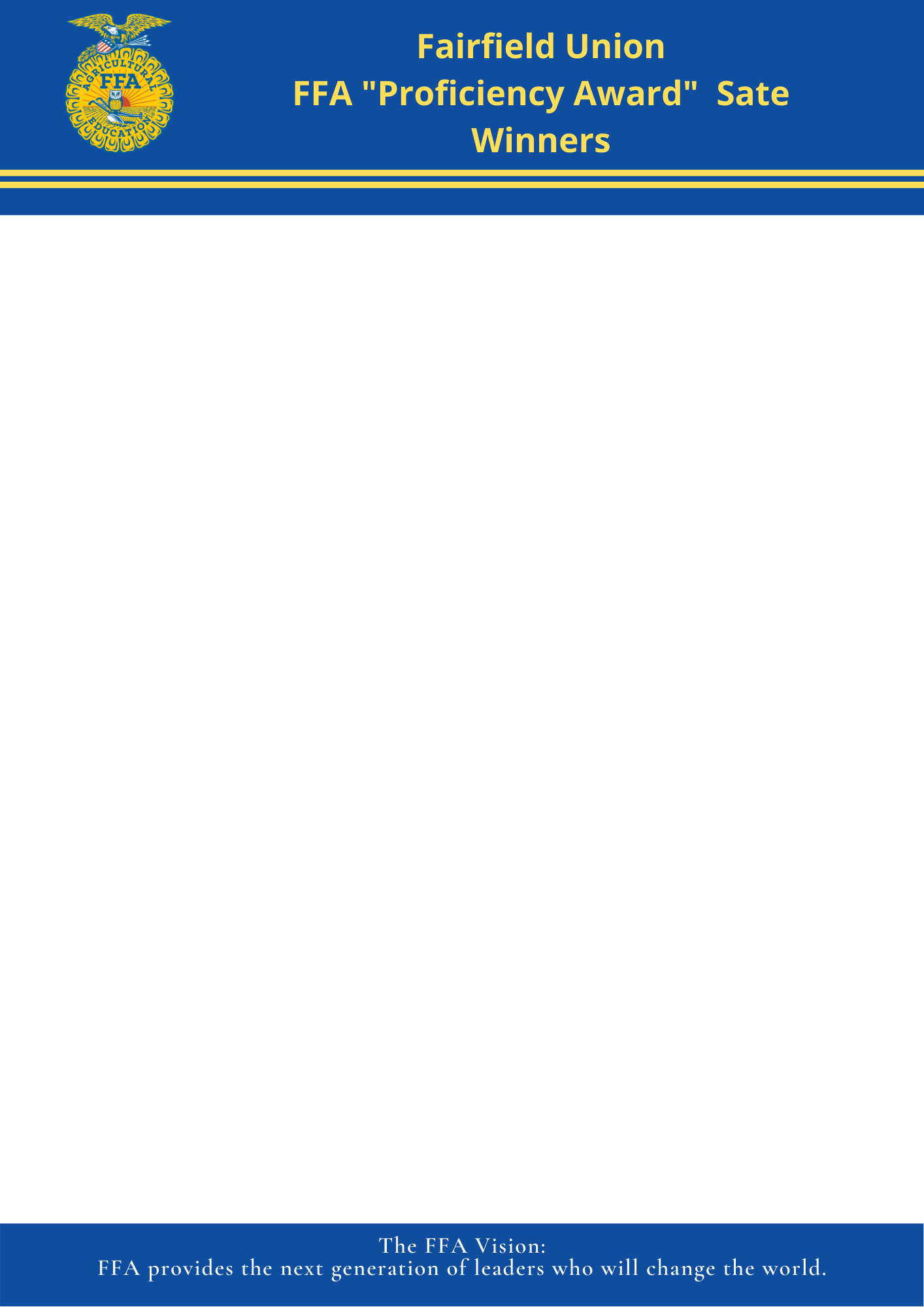 6. Sara McClaskey 7. Dillan Maloney 8. Meredith Yerian9. Nathaniel McCandlishHome Improvement         1968 (1st Nationally) Ag. Electrification           1973 (3rd Nationally)Ag. Mechanics	2000 (2nd Nationally) Small Animal Care                                       2006 Wildlife Management                                  2010 Ag. Sales “Ownership”                               2014Specialty Animal Prod.	2017Agriculture Mechanics	2021 (2nd Nationally) (Design and Fabrication)Turf Grass Management	2022